Приложение 3АЗаполняется по желанию поступающего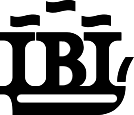  АНО ВО «МЕЖДУНАРОДНЫЙ БАНКОВСКИЙ ИНСТИТУТ»ФАКУЛЬТЕТ БАКАЛАВРИАТА (заочная форма)АНКЕТА ПОСТУПАЮЩЕГОФамилия				 Имя 			Отчество	 Дата рождения _____________________ Место рождения  	__________________________________________________________________________________ Гражданство 			 Паспорт (документ, удостоверяющий личность) 	 __________________________________________________________________________________№,  серия, кем и  когда выданАдрес регистрации 	__________________________________________________________________________________Почтовый адрес  	____________________________________________________________________________________________________________________________________________________________________Контактные телефоны    	   Электронный адрес (e-mail)  	   Образование поступающего 	  __________________________________________________________________________________Аттестат/ диплом, какое учебное заведение окончилГод окончания учебного заведения _______________________________ Имеется (отметить галочкой)аттестат о среднем образовании с отличием, золотая (серебряная) медаль об окончании школыдиплом с отличием СПО, НПОПо какому направлению предполагаете обучаться:"Экономика""Менеджмент"Из каких источников получили первую информацию об институте:Из  справочника об образовательных организациях	 Из прессы, TV-программВ школе		 В институтеОт  знакомых, родителей, студентов	 По сети InternetНа образовательной выставке  			  (другие источники)В общежитии (отметить галочкой)нуждаюсь		 не нуждаюсьМесто работы    	  __________________________________________________________________________________Должность _____________________________________________________________________________________________Подпись кандидата 	Дата  	